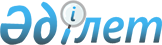 О внесении изменений и дополнений в решение Алакольского районного маслихата от 23 декабря 2010 г N 33-1 "О районном бюджете Алакольского района на 2011-2013 годы"
					
			Утративший силу
			
			
		
					Решение маслихата Алакольского района Алматинской области от 13 апреля 2011 года N 40-1. Зарегистрировано Управлением юстиции Алакольского района Департамента юстиции Алматинской области 25 апреля 2011 года N 2-5-147. Утратило силу - Решением маслихата Алакольского района Алматинской области от 09 июня 2012 года N 5-5      Сноска. Утратило силу - Решением маслихата Алакольского района Алматинской области от 09.06.2012 N 5-5      Примечание РЦПИ:

      В тексте сохранена авторская орфография и пунктуация.       

В соответствии с пунктом 5 статьи 104, подпунктом 4 пункта 2 статьи 106 и пунктом 5 статьи 109 Бюджетного кодекса Республики Казахстан и подпунктом 1 пункта 1 статьи 6 Закона Республики Казахстан "О местном государственном управлении и самоуправлении в Республике Казахстан", Алакольский районный маслихат РЕШИЛ:



      1. Внести в решение маслихата Алакольского района от 23 декабря 2010 года "О районном бюджете Алакольского района на 2011-2013 годы" N 33-1 (зарегистрированное в Реестре государственной регистрации нормативных правовых актов 31 декабря 2010 года N 2-5-136, опубликованное в газете "Алакол" от 29 января 2011 года N 4(7430); внести в решение маслихата Алакольского района от 18 февраля 2011 года N 36-1 "О внесении изменений и дополнений решение Алакольского районного маслихата N 33-1 "О районном бюджете Алакольского района на 2011-2013 годы" (зарегистрированное в Реестре государственной регистрации нормативных правовых актов 23 февраля 2011 года N 2-5-143, опубликованное в газете "Алакол" от 12 марта 2011 года N 12(7438); внести в решение маслихата Алакольского района от 18 марта 2011 года N 38-1 "О внесении изменений и дополнений решение Алакольского районного маслихата N 33-1 "О районном бюджете Алакольского района на 2011-2013 годы" (зарегистрированное в Реестре государственной регистрации нормативных правовых актов 04 апреля 2011 года N 2-5-145, опубликованное в газете "Алакол" от 16 апреля 2011 года N 16-17(7442-43), следующие изменения и дополнения:



      в пункте 1 по строкам.



      1) "доходы" цифры "4656839" заменить цифрами "4939147";

      "налоговые поступления" цифры "866793" заменить цифрами "918393";

      "неналоговые поступления" цифры "2545" заменить цифрами "4445";

      "поступления от продажи основного капитала" цифры "5500" заменить цифрами "6500";

      "поступление трансфертов" цифры "3782001" заменить цифрами "4009809";

      "трансферты из областного бюджета цифры "3782001" заменить цифрами "4009809";

      "целевые текущие трансферты" цифры "526017" заменить цифрами "684405", из них:

      "капитальный ремонт объектов образования" дополнить на 95388 тысяч тенге;

      "капитальный ремонт объектов культуры" дополнить на 63000 тысяч тенге;

      "целевые трансферты на развитие" цифры "679975" заменить цифрами "749395", из них:

      строительство и реконструкция объектов образования цифры "385713" заменить цифрами "388213";

      развитие коммунального хозяйства цифры "80841" заменить цифрами "147761".



      2) "затраты" цифры "4678527" заменить на цифры "4948999".



      4) Сальдо по операциям с финансовыми активами цифры "39520" заменить цифрами "51356".



      В пункте 10 цифры "385713" заменить цифрами "388213".



      В пункте 12 цифры "80841" заменить цифрами "147761".



      2. Приложение 1 к указанному решению изложить в новой редакции, согласно приложению 1 к настоящему решению.



      3. Приложение 11 к указанному решению изложить в новой редакции, согласно приложению 2 к настоящему решению.



      4. Приложение 13 к указанному решению изложить в новой редакции, согласно приложению 3 к настоящему решению.



      5. Настоящее решение водится в действие с 1 января 2011 года.      Председатель очередной

      40 сессии                                  С.М. Байбазаров      Секретарь районного

      маслихата                                  Б.Т. Сейрбаев      СОГЛАСОВАНО:      Начальник районного отдела

      экономики, бюджетного планирования

      и предпринимательства                      Бекболатов Сатай Нурмукашевич

      13 апреля 2011 года

Приложение N 1

к решению маслихата Алакольского

района N 40-1 от 13 апреля

2011 года "О внесении изменений

и дополнений в решение маслихата

Алакольского района от 23 декабря

2010 года N 33-1 О районном

бюджете Алакольского района

на 2011-2013 годы"

к приложение N 1 

Районный бюджет Алакольского района на 2011 год

Приложение N 2

к решению маслихата Алакольского

района N 40-1 от 13 апреля

2011 года "О внесении изменений

и дополнений в решение маслихата

Алакольского района от 23 декабря

2010 года N 33-1 О районном

бюджете Алакольского района

на 2011-2013 годы"

к приложение N 11 

Строительство и реконструкция объектов образования

Приложение N 3

к решению маслихата Алакольского

района N 40-1 от 13 апреля

2011 года "О внесении изменений

и дополнений в решение маслихата

Алакольского района от 23 декабря

2010 года N 33-1 О районном

бюджете Алакольского района

на 2011-2013 годы"

к приложение N 13 

Развитие коммунального хозяйства
					© 2012. РГП на ПХВ «Институт законодательства и правовой информации Республики Казахстан» Министерства юстиции Республики Казахстан
				КатегорияКатегорияКатегорияКатегорияСумма

(тысяч тенге)КлассКлассКлассСумма

(тысяч тенге)ПодклассПодклассСумма

(тысяч тенге)НаименованиеНаименованиеСумма

(тысяч тенге)1. Доходы49391471Налоговые поступления9183934Hалоги на собственность8910841Hалоги на имущество8213683Земельный налог196164Hалог на транспортные средства467005Единый земельный налог34005Внутренние налоги на товары, работы и услуги210542Акцизы74003Поступления за использование природных и других ресурсов56004Сборы за ведение предпринимательской и профессиональной деятельности72545Налог на игорный бизнес8008Обязательные платежи, взимаемые за совершение юридически значимых действий и (или) выдачу документов уполномоченными на то государственными органами или должностными лицами62551Государственная пошлина62552Неналоговые поступления44451Доходы от государственной собственности5005Доходы от аренды имущества, находящегося в государственной собственности5004Штрафы, пени, санкции, взыскания, налагаемые государственными учреждениями, финансируемыми из государственного бюджета, а также содержащимися и финансируемыми из бюджета (сметы расходов) Национального Банка Республики Казахстан24001Штрафы, пени, санкции, взыскания, налагаемые государственными учреждениями, финансируемыми из государственного бюджета, а также содержащимися и финансируемыми из бюджета (сметы расходов) Национального Банка Республики Казахстан, за исключением поступлений от организаций нефтяного сектора24006Прочие неналоговые поступления15451Прочие неналоговые поступления15453Поступления от продажи основного капитала65003Продажа земли и нематериальных активов65001Продажа земли65004Поступления трансфертов40098092Трансферты из вышестоящих органов государственного управления40098092Трансферты из областного бюджета4009809Функциональная группаФункциональная группаФункциональная группаФункциональная группаФункциональная группаСумма

(тысяч тенге)функциональная подгруппафункциональная подгруппафункциональная подгруппафункциональная подгруппаСумма

(тысяч тенге)Администратор бюджетных программАдминистратор бюджетных программАдминистратор бюджетных программСумма

(тысяч тенге)ПрограммаПрограммаСумма

(тысяч тенге)НаименованиеНаименованиеСумма

(тысяч тенге)2. Расходы49489991Государственные услуги общего характера3221801Представительные, исполнительные и другие органы, выполняющие общие функции государственного управления287993112Аппарат маслихата района13477001Услуги по обеспечению деятельности маслихата района13477122Аппарат акима района79248001Услуги по обеспечению деятельности акима района64278003Капитальные расходы государственных органов14970123Аппарат акима района в городе, города районного значения, поселка, аула (села), аульного (сельского) округа195268001Услуги по обеспечению деятельности акима района в городе, города районного значения, поселка, аула (села), аульного (сельского) округа192968022Капитальные расходы государственных органов23002Финансовая деятельность10496452Отдел финансов района10496001Услуги по реализации государственной политики в области исполнения бюджета района и управления коммунальной собственностью района9534003Проведение оценки имущества в целях налогообложения812018Капитальные расходы государственных органов1505Планирование и статистическая деятельность23691476Отдел экономики, бюджетного планирования и предпринимательства района23691001Услуги по реализации государственной политики в области формирования, развития экономической политики, системы государственного планирования, управления района и предпринимательства20691003Капитальные расходы государственных органов30002Оборона48761Военные нужды1476122Аппарат акима района1476005Мероприятия в рамках исполнения всеобщей воинской обязанности14762Организация работы по чрезвычайным ситуациям3400122Аппарат акима района3400006Предупреждение и ликвидация чрезвычайных ситуаций масштаба района (города областного значения)600007Мероприятия по профилактике и тушению степных пожаров районного (городского) масштаба, а также пожаров в населенных пунктах, в которых не созданы органы государственной противопожарной службы28003Общественный порядок, безопасность, правовая, судебная, уголовно-исполнительная деятельность53301Правоохранительная деятельность5330458Отдел жилищно-коммунального хозяйства, пассажирского транспорта и автомобильных дорог района5330021Обеспечение безопасности дорожного движения в населенных пунктах53304Образование34452711Дошкольное воспитание и обучение371022123Аппарат акима района в городе, города районного значения, поселка, аула (села), аульного (сельского) округа458025На увеличение размера доплаты за квалификационную категорию учителям школ и воспитателям дошкольных организаций образования458471Отдел образования, физической культуры и спорта района370564003Обеспечение деятельности организаций дошкольного воспитания и обучения352446025На увеличение размера доплаты за квалификационную категорию учителям школ и воспитателям дошкольных организаций образования181182Начальное, основное среднее и общее среднее образование2619434123Аппарат акима района в городе, города районного значения, поселка, аула (села), аульного (сельского) округа1687005Организация бесплатного подвоза учащихся до школы и обратно в аульной (сельской) местности1687471Отдел образования, физической культуры и спорта района2617747004Общеобразовательное обучение2594549005Дополнительное образование для детей и юношества231989Прочие услуги в области образования454815466Отдел архитектуры, градостроительства и строительства района388213037Строительство и реконструкция объектов образования388213471Отдел образования, физической культуры и спорта района66602008Информатизация системы образования в государственных учреждениях образования района11197009Приобретение и доставка учебников, учебно-методических комплексов для государственных учреждений образования района27820010Проведение школьных олимпиад, внешкольных мероприятий и конкурсов районного (городского) масштаба1053020Ежемесячные выплаты денежных средств опекунам (попечителям) на содержание ребенка сироты (детей-сирот), и ребенка (детей), оставшегося без попечения родителей12247023Обеспечение оборудованием, программным обеспечением детей-инвалидов, обучающихся на дому142856Социальная помощь и социальное обеспечение1694642Социальное обеспечение153652451Отдел занятости и социальных программ района153652002Программа занятости40227004Оказание социальной помощи на приобретение топлива специалистам здравоохранения, образования, социального обеспечения, культуры и спорта в сельской местности в соответствии с законодательством Республики Казахстан16708005Государственная адресная социальная помощь7328006Жилищная помощь17891007Социальная помощь отдельным категориям нуждающихся граждан по решениям местных представительных органов8179010Материальное обеспечение детей-инвалидов, воспитывающихся и обучающихся на дому2419014Оказание социальной помощи нуждающимся гражданам на дому16068016Государственные пособия на детей до 18 лет39501017Обеспечение нуждающихся инвалидов обязательными гигиеническими средствами и предоставление услуг специалистами жестового языка, индивидуальными помощниками в соответствии с индивидуальной программой реабилитации инвалида4187104Оказание мер государственной поддержки участникам Программы занятости 202011449Прочие услуги в области социальной помощи и социального обеспечения15812451Отдел занятости и социальных программ района 15812001Услуги по реализации государственной политики на местном уровне в области обеспечения занятости и реализации социальных программ для населения13857011Оплата услуг по зачислению, выплате и доставке пособий и других социальных выплат1655021Капитальные расходы государственных органов3007Жилищно-коммунальное хозяйство4438421Жилищное хозяйство95886458Отдел жилищно-коммунального хозяйства, пассажирского транспорта и автомобильных дорог района1100003Организация сохранения государственного жилищного фонда500004Обеспечение жильем отдельных категорий граждан600466Отдел архитектуры, градостроительства и строительства района94786003Строительство жилья государственного коммунального жилищного фонда91355004Развитие и обустройство инженерно-коммуникационной инфраструктуры34312Коммунальное хозяйство290859458Отдел жилищно-коммунального хозяйства, пассажирского транспорта и автомобильных дорог района223939028Развитие коммунального хозяйства80841029Развитие системы водоснабжения143098466Отдел архитектуры, градостроительства и строительства района66920005Развитие коммунального хозяйства669203Благоустройство населенных пунктов57097458Отдел жилищно-коммунального хозяйства, пассажирского транспорта и автомобильных дорог района57097015Освещение улиц в населенных пунктах15000016Обеспечение санитарии населенных пунктов7063017Содержание мест захоронений и захоронение безродных1454018Благоустройство и озеленение населенных пунктов335808Культура, спорт, туризм и информационное пространство2416571Деятельность в области культуры195708478Отдел внутренней политики, культуры и развития языков района195708009Поддержка культурно-досуговой работы1957082Спорт2549471Отдел образования, физической культуры и спорта района2549014Проведение спортивных соревнований на районном уровне1003015Подготовка и участие членов сборных команд района по различным видам спорта на областных спортивных соревнованиях15463Информационное пространство34195478Отдел внутренней политики, культуры и развития языков района34195005Услуги по проведению государственной информационной политики через газеты и журналы4043007Функционирование районных (городских) библиотек24444008Развитие государственного языка и других языков народа Казахстана57089Прочие услуги по организации культуры, спорта, туризма и информационного пространства9205478Отдел внутренней политики, культуры и развития языков района9205001Услуги по реализации государственной политики на местном уровне в области информации, укрепления государственности и формирования социального оптимизма граждан, развития языков и культуры8719003Капитальные расходы государственных органов150004Реализация региональных программ в сфере молодежной политики33610Сельское, водное, лесное, рыбное хозяйство, особо охраняемые природные территории, охрана окружающей среды и животного мира, земельные отношения1288651Сельское хозяйство22158474Отдел сельского хозяйства и ветеринарии района (города областного значения)17343001Услуги по реализации государственной политики на местном уровне в сфере сельского хозяйства и ветеринарии12385003Капитальные расходы государственных органов200007Организация отлова и уничтожения бродячих собак и кошек510008Возмещение владельцам стоимости изымаемых и уничтожаемых больных животных, продуктов и сырья животного происхождения2274011Проведение ветеринарных мероприятий по энзоотическим болезням животных1974476Отдел экономики, бюджетного планирования и предпринимательства района4815099Реализация мер социальной поддержки специалистов социальной сферы сельских населенных пунктов за счет целевого трансферта из республиканского бюджета48156Земельные отношения13892463Отдел земельных отношений района13892001Услуги по реализации государственной политики в области регулирования земельных отношений на территории района6701004Организация работ по зонированию земель7041007Капитальные расходы государственных органов1509Прочие услуги в области сельского, водного, лесного, рыбного хозяйства, охраны окружающей среды и земельных отношений92815474Отдел сельского хозяйства и ветеринарии района 92815013Проведение противоэпизоотических мероприятий9281511Промышленность, архитектурная, градостроительная и строительная деятельность373462Промышленность37346466Отдел архитектуры, градостроительства и строительства района37346001Услуги по реализации государственной политики в области строительства, улучшения архитектурного облика городов, районов и населенных пунктов области и обеспечению рационального и эффективного градостроительного освоения территории района 8396013Разработка схем градостроительного развития территории района, генеральных планов городов районного значения, поселков и иных сельских населенных пунктов28800015Капитальные расходы государственных органов15012Транспорт и коммуникации906451Автомобильный транспорт90645458Отдел жилищно-коммунального хозяйства, пассажирского транспорта и автомобильных дорог района90645023Обеспечение функционирования автомобильных дорог9064513Прочие450439Прочие45043451Отдел занятости и социальных программ района 1560022Поддержка частного предпринимательства в рамках программы "Дорожная карта бизнеса - 2020"1560452Отдел финансов района17497012Резерв местного исполнительного органа района17497458Отдел жилищно-коммунального хозяйства, пассажирского транспорта и автомобильных дорог района7039001Услуги по реализации государственной политики на местном уровне в области жилищно-коммунального хозяйства, пассажирского транспорта и автомобильных дорог6639013Капитальные расходы государственных органов400471Отдел образования, физической культуры и спорта района18947001Услуги по обеспечению деятельности отдела образования, физической культуры и спорта18647018Капитальные расходы государственных органов30015Трансферты144801452Отдел финансов района (города областного значения)14480006Возврат неиспользованных (недоиспользованных) целевых трансфертов144803. Чистые бюджетные кредиты2750810Сельское, водное, лесное, рыбное хозяйство, особо охраняемые природные территории, охрана окружающей среды и животного мира, земельные отношения285771Сельское хозяйство28577476Отдел экономики, бюджетного планирования и предпринимательства района28577004Бюджетные кредиты для реализации мер социальной поддержки специалистов социальной сферы сельских населенных пунктов2857716Погашение займов10691Погашение займов1069452Отдел финансов района1069008Погашение долга местного исполнительного органа перед вышестоящим бюджетом10694. Сальдо по операциям с финансовыми активами5135613Прочие513569Прочие51356452Отдел финансов района51356014Формирование или увеличение уставного капитала юридических лиц51356ПодгруппаПодгруппаПодгруппаПодгруппаПодгруппаСумма

(тыс.тенге)классклассклассклассСумма

(тыс.тенге)подклассподклассподклассСумма

(тыс.тенге)НаименованиеНаименованиеНаименованиеСумма

(тыс.тенге)5. Дефицит-887166. Финансирование дефицита бюджета887165Погашение бюджетных кредитов106901Погашение бюджетных кредитов10691Погашение бюджетных кредитов,выданных из государственного бюджета10697Поступление государственные займы2857701Внутренние государственные займы285772Договоры займа285778Используемые остатки бюджетных средств6120801Остатки бюджетных средств612081Свободные остатки бюджетных средств61208(тысяч тенге)(тысяч тенге)(тысяч тенге)(тысяч тенге)(тысяч тенге)NНаименование

районаВсегов том числе:в том числе:NНаименование

районаВсегореспубликанский

бюджетместный

бюджет1Алакольский388213388213(тысяч тенге)(тысяч тенге)(тысяч тенге)(тысяч тенге)(тысяч тенге)NНаименование

районаИтогов ом числе:в ом числе:NНаименование

районаИтогореспубликанский

бюджетместный

бюджет1Алакольский147761147761